Publicado en Madrid el 23/11/2022 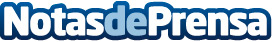 NORTEGAS adjudica a DXC Technology el mantenimiento de sus sistemas SAP durante los próximos tres añosEl contrato contempla el mantenimiento y modernización de sus sistemas TI dentro de una estrategia de negocio de la compañía gasista orientada a agilizar y acelerar los procesos, mejorar la experiencia de los usuarios y clientes, aumentar la productividad de los sistemas y su automatización, impulsar la transformación y la innovación y reducir los costes de mantenimiento de los sistemasDatos de contacto:María Guijarro622836702Nota de prensa publicada en: https://www.notasdeprensa.es/nortegas-adjudica-a-dxc-technology-el Categorias: Telecomunicaciones Hardware Software Recursos humanos http://www.notasdeprensa.es